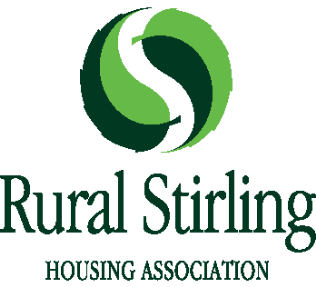 We are currently recruiting new Board Members.We are an ambitious, forward-thinking organisation, committed to providing quality, affordable homes and supporting our communities throughout the north and west rural Stirling Council area. A large part of our area of operation falls within the boundary of Loch Lomond and Trossachs National Park.Our vision is for Strong and Attractive Rural Communities and our supporting mission is to provide affordable, quality housing and support community aspirations. We have an ambitious new build development programme with proposals to develop circa 100 units over the next three years. To support us in achieving our ambitions and as part of our focus on succession planning, we are now looking for enthusiastic and committed people who share our passion for the community to join our parent company Board.As a Board member you will be part of a team that is responsible for the overall strategic direction of the business together with ultimate control of corporate governance and financial management. In this role you will also help shape the future of the services we provide for our tenants, residents, and other customers. The Board works closely with the Association’s Chief Executive Officer and the senior management team in setting and achieving the Association’s aims and objectives.This is a great time to join our Board and help shape our future as we prepare to start work to review our existing Group Strategic Plan (2020-2023) for relaunch in the Spring of 2023. If you are passionate about great housing and building strong communities then joining our Board could be for you.The role offers you the opportunity to lead on the strategic direction of a growing organisation, playing a key role in delivering high quality services to our customers, defining goals and targets, and working with our involved customers to scrutinise our performance. We are committed to promoting equality, valuing diversity, and challenging prejudice and discrimination in all its forms.  We aim to ensure that membership and participation in the governance of our organisation is open to everyone. We aim to ensure that our voluntary management Board is representative of the communities we serve, and applications are welcome from all, however we would be particularly interested in hearing from those who;share our values and the values of the social housing sector.have a genuine commitment to strengthening our local communities.have specific experience of health, and safety, being a social housing tenant, or digital strategy development.have the confidence and ability to question and challenge effectively. have a good understanding of governance and the roles and responsibilities of being a board member. Board members learn new skills around governance, finance, and strategic planning. Being a Board member can be a rewarding and enriching experience. This role will provide you with the opportunity for personal and professional development. You will learn about the wide range of activities undertaken within a progressive, customer focused organisation operating within the social housing sector, and you will be able to use and develop a wide range of skills, knowledge, and experience.This is a voluntary unpaid position however appropriate expenses can be paid in line with our Entitlement, Payments and Benefits Policy. In terms of time commitment, you would be expected to prepare for, attend and contribute to Board meetings (held seven times a year), have the option to contribute to Committee meetings (held three times a year) attend an annual Group Strategy event and take part in training sessions. We value commitment and experience as much as qualifications and all Board members will receive a comprehensive Induction together with ongoing training and support to assist them with this challenging and rewarding role. Our Board meet in person in our Boardroom in Doune between April and September and remotely using Zoom from October to March.  There is an option to attend hybrid meetings if that is preferred. You would be supplied with the appropriate IT equipment (iPad) and training.If you are interested in this opportunity, please visit our website to find out more about us www.rsha.org.ukThe closing date for initial responses is 12 noon on Friday 8th July. Interviews with shortlisted candidates will be held on Wednesday 3rd August. Successful candidates will be invited to join the RSHA Board meeting to be held at 6.30pm on Thursday 11th August at our Doune office. NotesIf you are interested and would like to learn more about this opportunity, please email Donna Birrell, CEO donna@rsha.org.ukTo register your interest and to request a copy of our Recruitment Pack please contact us on 01786 841101 or email donna@rsha.org.uk Interviews will be conducted by Mark Griffiths, Chair of the Rural Stirling Group and Donna Birrell, CEO and will be held in person at our Doune office. Please let us know if you would prefer to join remotely using Microsoft Teams or Zoom.